In-Person Behavioural Research
Safe Research Plan for new and resuming researchPlease NoteThe purpose of the Safe Research Plan is to demonstrate to the Behavioural Research Ethics Board that the necessary precautions and protocols are in place to protect research participants as well as the research team from unintentional transmission of COVID during research. See Safe Research Guidelines.The Safe Research Plan is not intended to replace any safety protocols required by UBC or its faculties, departments, etc. for non-research academic activities. If a section is not applicable, indicate n/a.Include the version date in the footers before uploading to Box 9.7 of your Ethics Application.Vaccination Status Is your ethics application for student course-based projects? (For general guidance). Yes	 No If you answered No to B.i, are all members of the research team fully vaccinated? This refers to those who will have face-to-face interaction with other researchers and/or participants. Yes	 No	 Prefer not to answerIf you answered Yes to B.i, please ensure you have reviewed the requirements on the COVID webpage (You are submitting or amending an ethics application for course-based research projects) and confirm whether the course syllabus or other course documentation attached to the ethics application, includes:Notice that students conducting in person research for course-based projects are required to be vaccinatedOptions for students to conduct their research projects remotely or in person  Yes	 No	If No, please explain  Population Risk ProfileDescribe the risk profile of the research participant group/s in relation to the COVID pandemic. Other risks and their mitigation should be described in Box 6.2 of the ethics application and do not need to be repeated here.Is age a significant risk factor?  Yes  NoAre there any underlying medical conditions in the population that may increase the risk of COVID-19?  Yes  NoIf Yes, please explain. Are there any other factors that might elevate the risk of exposure to COVID-19 during research activity, e.g., medical setting, high case load or outbreak area, etc.? Yes  No If Yes, please explain. Will rapid antigen testing be used by the research team to test for asymptomatic or symptomatic status?  Yes  NoIf Yes, describe who will test and the strategy for testing. Research Location/s If your research will be conducted in multiple sites or geographic locations, you may be required to submit a separate form for each distinct location.Location: (provide a brief description of the location):  Health jurisdiction: (include the region/province/state/country that sets the public health guidelines for your research location): Describe the ventilation and physical distancing options available during interactions with participants (select all that apply): Rooms are well-ventilated (windows and doors can be opened to allow fresh air to circulate; the air exchange rate is greater than 4 ACH though mechanical ventilation). Ventilation is unknown or poor Minimal distance of 2 metres can be maintained between all researchers and participants Minimal distance of 2 metres between all researchers and participants CANNOT be maintained or is unknown  Meetings will occur outdoors only Other Types of interactionFor each type of participant interaction, indicate which of the listed safety precautions will be in place (select all that apply): One-on-one N95 or KN 95 masks will be worn by researcher  N95 or KN 95 mask will be provided to participant Other safety measures (provide explanation):  Gatherings (3 or more attendees) N95 or KN 95 masks will be worn by researcher  N95 or KN 95 mask will be worn by – and provided to – participants Number of participants at one time limited to  Duration of event limited to  Other safety measures (provide explanation):  Naturalistic Observation indoors only (no interaction with people being observed) N95 or KN 95 masks will be worn by researcher  Other safety measures (provide explanation): Off-campus, Community Based ResearchDoes this research involve in-community engagement?  Yes  No. 
(If no, leave the rest of this section blank.)How many community groups will be involved in the research? Who has been involved in developing the Safe Research Plan? How many community members will the research team be in contact with?  Will the research team be required to self-isolate before beginning research? 
 Yes  No.
If Yes, provide details (location, duration, testing protocols): What safety protocols will be in place during research events? (select all that apply): N95 or KN 95 masks will be worn by researchers  N95 or KN 95 mask will be worn by participant/s N95 or KN 95 mask will be provided to participant Number of participants gathering at one time limited to  Duration of event/s limited to  Other safety measures (provide explanation): Research Involving Indigenous CommunitiesPlease complete Section F above and answer the following question. If you are unable to affirm any of the statements below, we will only be able to provide conditional approval until arrangements have been confirmed.  Current letter/s of agreement have been attached to the ethics application (required before ethics approval can be granted).  The community has confirmed its capacity to accept research activity at this time The community has confirmed its guidance/policy related to COVID-19.Travel and AccommodationWill the research team need to travel to any research sites?  Yes  No.Are any travel or health advisories in effect in the location you are travelling to? 
 Yes  No.Will the research team be required to self-isolate before beginning research? 
 Yes  No.If Yes, provide details (location, testing protocols, etc.): Unanticipated eventsHave contingency plans been developed to address if a study team member or participant becomes sick or develops COVID-19 symptoms?  Yes  No.If No, please explain why no contingency is needed: If Yes, please check all that apply: Self-isolation  Rapid antigen testing Other: Communications and Reporting	I confirm that Safety issues will be reported via a Request for Acknowledgement to the BREB.	I confirm that the Notice of COVID-Related Risks during research will be provided to invitees/participants before they are asked to consent.	I confirm that research participants will be required to complete a COVID-19 Health Check before each interaction.	I confirm that I will be responsible for maintaining the safety protocols; that changes to the Safe Research Plan will be submitted to the REB for approval and will be shared with the research team.Principal Investigator Signature: Date: 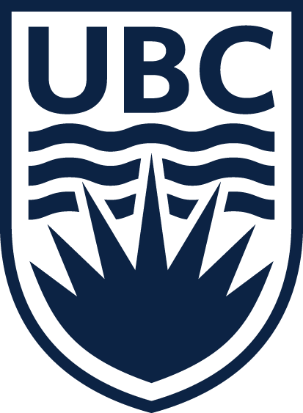 Safe Research PlanIntroductionIntroductionPI name (and student name, if applicable)Dept/FacultyStart Date[When in-person contact with participants will start or resume]Ethics ID#